Джэгу – зэпеуэ«Бзэрабзэ си адыгэбзэ»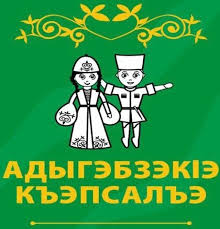 Егъэджак1уэр: Нэгъуей А.В.Классыр: 3-4Инжыджышхуэ курыт еджап1э2020гъ.Темэр: Джэгу - зэпеуэ «Бзэрабзэ си адыгэбзэ».Мурадыр: я бзэр ф1ыуэ ялъэгъуным я гур къыхуэгъэушын;    Адыгэбзэмк1э ящ1эм хэгъэхъуэн,я бзэм зегъэужьын, лъэпкъ щэнхабзэм теухуауэ ящ1эр егъэбыдыл1эн, гупу зэдэлажьэу егъэсэн.Къэгъэсэбэпыпхъэхэр: тхылъымп1э зэмыфэгъухэр, лэныстэ, къэрэндащ зэмыфэгъухэр.Нэрылъагъугъэхэр: эмблемэхэр, газетхэр.Зэпеуэр зэрек1уэк1ынур:Егъ: Нобэ зэпеуэнухэщ 3-4 классым щ1эс еджак1уэхэу «Лгъупыкъу» зи ф1эщыгъэц1эхэмрэ, «Дыгъэбын» гупымрэ. Мы зэпеуэмк1э дэ къалэну дгъэувыр ди бзэм и дахагъыр зэхэтщ1эу, ди пщэдейр зи 1эмыщ1э илъыну фэ ц1ык1ухэм абы пщ1э хуфщ1у, фегугъуу фхъумэнырщ. Аращи фыкъыдогъэблагъэ ди зэпеуэм: зывгъэпсэху, ди зэпеуэм фкъыхыхьэ, ди адыгэбзэм и дахагъыр, шэрыуагъэр зэхэфщ1э. Къыдогъэблагъэ гупит1ыр.Егъ:-Адэк1э ди джэгу зэпеуэм пытщэн папщ1э, ди гуапэт ди гупхэм зыкъыдагъэц1ыхуам!Япэ гупыр. Дыгъэбын«Дыгъэбын» ф1этщащ ди гупым.Ерыщу псоми дыпэщ1этщ.«Лэгъупыкъум» дыпевгъэкъу,Тек1уэныгъэр къэдывгъэхь!Ет1уанэ гупыр. ЛэгъупыкъуКъызэрыдэджэр «Лэгъупыкъущ»«Дыгъэбыным» доныкъуэкъу!Еджэным сытк1и дыхуэ1эзэщ,Хабзэ зехьэк1эми дыщыгъуазэщ.Жюрим  захуэгъэзэн.- Зэпеуэхэм я щIэныгъэмрэ я къарумрэ  здынэсыр къилъытэнущ ди жюри лъапIэми.1.Унэ лэжьыгъэмкIэ конкурс. Егъ: Фэ унэ лэжьыгъэу фи1ащ хъыбар зи1э псалъафэ зэрыз, псалъафэр къызытек1а хъыбарым фыкъытепсэлъыхьыну. Япэ гупым: «Ахъмэт и фо изщ». Ахъмэтк1э еджэу бгы лъагэ, бгъуэнщ1агъ зищ1ыжу, Къущхьэхъу щ1ып1эм щы1эщ. А бгышхуэм и джабэм апхуэдизк1э куэду бжьэр исщи, абы ящ1 фор гъэми щ1ыми бгы гъуанэхэм изу жа1э. Ауэ апхуэдизк1э бгыр лъагэщи, къипхыну 1эмал хуэбгъуэтыркъым: и лъабжьэм ущежьэу удэк1ыфыркъым, ищхьэмк1э к1апсэк1э укъехмэ, бгыр хуэбгъуэнщ1агъщи, фор зэрылъ гъуанэм улъэ1эсыркъым. «Ахъмэт и фо изщ» псалъэжьыр абы къытек1ащ. Улъэмы1эсмэ сыт и мыхьэнэ жыхуи1эщ.Ет1уанэ гупым: «Щхьэр къэхь жа1эмэ, пы1эр къэхь». - А уи бийм и щхьэр къозгъэхьынщ, си щ1алэ! - жи1эри Сэтэней Сосрыкъуэ зэщ1иузадэри дигъэк1ащ. Сосрыкъуэ Тотрэш и щхьэр къихьри къэк1уэжащ. И анэ Сэтэней гуаща деж щхьэр щыщ1ихьам,къеуэри и къуэр къыщ1ихуащ: «Щхьэр къэхь жа1амэ, пы1эр къэхь!» - жи1эри.2. Зэпеуэ "Насыпырыхь".Адыгэбзэ псалъэхэм я мыхьэнэхэр нэхъ тэмэму зыщIэмкIэ зэпеуэныгъэ. Псалъэхэр  гъэпщк1уащ,  джэгухэм зыхуей цифрэр къыхах.Вторник-гъубж Звезда-вагъуэ  Подарок-саугъэтМинута-дакъикъэЕль-псей69-хыщ1рэ бгъурэ47-пл1ыщ1рэ блырэМалъхъэдис—магнитщапхъэ—примерзэрыджэ-калина3. Псалъэжьхэмк1э зэпеуэнЕгъ: Лъэпкъым и гупсысэр, и дуней еплъык1эр, и акъылыр на1уэу къыхощ псалъэжьхэм. Ахэр 1уэхугъуэ куэдым епхами, жып1э хъунущ, абы я къэлэн нэхъыщхьэр гъэсэныгъэрауэ. Псалъэжьхэр: (зы гупым псалъэжьым и къегъэжьап1эр же1э, адрейм и к1эухыр негъэсыж).1) 1ей пщ1ауэ (ф1ым ущымыгугъ)2) Зи бзэ зымыщ1эж лъэпкъыр (хэк1уэдэжащ)3) Нэхъыжьыр гъэлъап1и, (уи щхьэр лъап1э хъунущ).4) Унэм зыщыгъаси, (хасэм яхыхьэ).5) Гупсыси псалъэ, (зыплъыхьи т1ыс).6)Хэбзэмыщ1э (емык1ущ).7)Анэр нэм хуэдэщ (Адэр дэм хуэдэщ).8)9)10)4. Къуажыхьхэмк1э зэпеуэн.Егъ: Апхуэдиз псалъэ щыфщ1эк1э, къуажэхьхэри ф1ы дыдэу къэфщ1энущ. Къуажэхьым сыкъоджэри, япэ къэзыщ1эм къехь. Феда1уэ:Вагъэр хужьщ, жылэр ф1ыц1эщ. (тхылъ)Дэнэ ук1уэми, пк1эрымык1. (ныбжь)Ди т1ы ц1ык1у шыгъубэшх (джэдык1э)Зи к1эр зылъэф, зи фэр зи бий. (бажэ)Къан хъыджэбзит1 зэлъэпагъщ. (набдзит1)К1уэ пэтми бжьиз зымык1у. (гущэ)Маф1эм имыс, псым имытхьэлэ. (мывэ)Мэл хужь псы йофэ. (дзэ)Нат1эрыдз, лъэрыдзын, уеуэ пэтми, мыуз. (топ)Щ1ы щ1агъым анэщ1э хужь щок1эц1 (бжьыныху)5.Усэк1э зэпеуэн.Къык1элъык1уэ зэпеуэр усэ гъэхуауэ къеджэныгъэщ(гуп къэс зэрыз).6. Псалъэрыджэгу  (дакъ 5 )Егъ: Адэк1э ди щ1эныгъэр къэпытщэнущ псалъэрыджэгук1э. Гуп къэс «Анэдэлъхубзэ» псалъэм дакъикъитхум и к1уэц1к1э псалъэ нэхъыбэ къыхэзыщ1ык1ым. Сыт хуэдэ псалъэ лъэпкъыгъуэри хъунущ.(Анэ, нэ, дэ, нэд, дэлъху, бзэ, баз, банэ, ху, дэху, данэ, лъэданэ, захуэ, хуабэ, далъэ). 7. Псынщ1эрыпсалъэхэр. Псынщ1эрыпсалъэхэр зэхуэдэ макъ зыхэт псалъит1у е я къэпсэлъык1эк1э гугъуу зэпха псалъэ гупу зэгъусэу къок1уэ. Псын- щ1эрыпсалъхэр куэдрэ къэзыгъэсэбэпым и бзэр псалъэк1эм нэхъ «хуэкъута» мэхъу, зеужь; къэпсэлъык1э гугъум и ужьк1э къызэджэнур тынш къыщохъу. Псынщ1эрыпсалъэхэр щ1алэгъуалэм куэду ящ1эу щытащ.Пщыхьэщхьэхэр абык1э зэпеуэу ягъак1уэрт. Псынщ1эрыпсалъэхэр къытебгъэзэжурэ, т1эу-щэ жы1эн хуейт.Къепсыр къепсу къепсыхыжри-Къепсыр, къепсри- бзэхыжащ.Хъурмэ мыхъури, хъурмэ хъуари хъумак1уэм ехъумэ.8.Псалъэзэблэдз.ЕкIуу псалъэ нэхъыбэ пщIэхункIэ уи бзэри нэхъ йофIакIуэр. Иджыпсту псалъэзэблэдзыр фщIыжын хуейщ. Хэт япэ иухми тек1уащ.I. IуэрыIуатэм хэт шынагъуэжь. (иныжь)
2.Ар къаджэу ди нанэхэм яфIэфIкъым. (жьынду)
3. Мыдахэ, фэ зимыIэ.( фэншэ)
4.Щэуэрэ пщIы. (мин)
5. ХадэхэкI.( нащэ)
6.БалигъыпIэм имыува.(сабий)
7. Сабийхэр зэрыджэгу хьэпшып. (топ)
8 «Дыгъэм и Iэпэ» (бзий)
9. ФIыцIабзэ (вынд)9. Къуэжэхь зэпеуэ.Апхуэдиз псалъэ щыфщ1эк1э, къуажэхьхэри ф1ы дыдэу къэфщ1энущ. Къуажэхьым сыкъоджэри, япэ къэзыщ1эм къехь. Феда1уэ:Вагъэр хужьщ, жылэр ф1ыц1эщ. (тхылъ)Дэнэ ук1уэми, пк1эрымык1. (ныбжь)Ди т1ы ц1ык1у шыгъубэшх (джэдык1э)Зи к1эр зылъэф, зи фэр зи бий. (бажэ)Къан хъыджэбзит1 зэлъэпагъщ. (набдзит1)К1уэ пэтми бжьиз зымык1у. (гущэ)Маф1эм имыс, псым имытхьэлэ. (мывэ)Мэл хужь псы йофэ. (дзэ)Нат1эрыдз, лъэрыдзын, уеуэ пэтми, мыуз. (топ)Щ1ы щ1агъым анэщ1э хужь щок1эц1 (бжьыныху)10. «КъэщIэрей и Iыхьэ» гупым я нэхъыщхьэхэр зэпоуэ…-Предмет къызэрыкI псалъэ лъэпкъыгъуэм зэреджэр сыт?-Предметым и плъыфэр къэзыгъэлъагъуэм зэреджэр сыт?-Адыгэбзэм падеж дапщэ иIэ? -Классыр- эргативнэ падежым игъэувэн. -Алфавитым и япэ хьэрфыр.-Алфавитыр хьэрф дапщэ хъурэ?11.Нэхъыжьхэмрэ нэхъыщIэхэмрэ яку зэхуилъ хабзэ.Гуп къэс адыгэ хабзэ ящ1эхэр жагъэ1эн.1. Нэхъыжь ухуэзамэ, цIыхухъуми, бзылъхугъэми уэ нэхъапэ фIэхъус епхын хуейщ. (Адыгэ фIэхъус епхын хуейщ, Iэубыдыныр хабзэм хэткъым, ауэ Iэубыдым теухуауэ пщIэн хуейщ: нэхъыжьми бзылъхугъэми уэ нэхъапэ уи Iэр пший зэрымыхъунур. Iэр къишиинумэ хуитыр нэхъыжьырщ е бзылъхугъэрщ).2. Ущысу нэхъыжь къыщIыхьамэ,  укъэтэджын хуейщ. Нэхъыжьыр тIысу уэ уимыгъэтIысауэ утIысыныр емыкIущ. Нэхъыжьыр ныбжькIэ упэжыжьэу щытмэ, ущхьэщытын хуейщ.3. Нэхъыжь щыту нэхъыщIэ щыскъым. Уэрам тетIысхьэпIэм утесу нэхъыжь блэкIмэ, укъэтэджын хуейщ.4. Нэхъыжь блэкIыу нэхъыщIэхэм щIыкIейуэ защIу, ину псалъэу, кIийуэ, дыхьэшхыу екIукъым.Пщыгъупщэн хуейкъым, жьы хъуахэм псалъэмакъышхуэ, Iауэлъэуэшхуэр зэрыфIэмыфIыр.5. Нэхъыжь и гъуэгу зыпаупщIыркъым. Нэхъыжьыр гъунэгъу къэхъуамэ, укъэувыIэу, ар блэкIыху упэплъэн  хуейщ.6. Нэхъыжьым и пащхьэ ущиткIэ зыпIуантIэ зыпшантIэу, уи Iэхэр уи жыпым илъу, уи лъакъуэ зытебдзэу, уи щхьэ уетIэхъу, жвачкэ бгъэныщкIуу, тутын уефэу зебгъэлэгъуныр емыкIушхуэщ.7. Нэхъыжь щыту псалъэр кIыхь ящIкъым.8.НэхъыщIэр нэхъыжь кIуэм кIэлъыджэркъым, лъэщIохьэ, къегъэувыIэри, итIанэ жриIэну зыхуеяр жреIэ.9. Нэхъыжь и гъусэу укIуэмэ, и сэмэгурабгъумкIэ уувын хуейщ, уи ижьырабгъумкIэ нэхъыжьыр щыту.10. Нэхъыжьым  зыгуэр жепIэн хуей хъумэ: "Уи нэмыс нэхъ лъагъэ ухъу! Хуит сыкъэпщIмэ зы псалъэ жысIэнт (е щIызгъуэнт)", - жыбоIэри, хуит уащIмэ, уопсалъэ.11.Унэми, губгъуэми, псыхъуэми, мэзми жьантIапIэ иIэщ. Iэнэ ущыпэрытIысхьэкIэ, гуп ухэтмэ, хуабжьу ухуэсакъын хуейщ пхуэмыфащэ тIысыпIэ узэрымытIысынум. "ЖьантIакIуэу ущымыт" - жаIэ адыгэм.12. Нэхъыжьыр хьэщIэмэ, и закъуэ бгъэшхэныр емыкIущ. Ауэ абы и ныбжьым емыкIу дэтIыскъым. ДэтIысын унагъуэм имысмэ, гъунэгъу е хьэблэм щыщ нэхъыжь кърагъэблагъэри, дагъэтIыс.Апхуэдэу хабзэр фIыуэ зыщIэхэм убыдыпIэфI гъащэм щаубыдыну къысфощI. Къэнэжар зы мащэщ хабзэ зэвгъэщIар фи гъащIэм къыщывгъсэбэп. Утыкур хуит яхузощI ди къафакIуэхэм. «ЩIалэ къафэ» Егъ:Жюрим зэхьэзэхуэр къелъытэж…Нобэрей зэпеуэм жыджэру фыхэтащ. Ар и к1эм нэсащ.                     Пщащэ зэк1ужхэ! Щ1алэ къуданхэ!		Нэхъыжьым хуэфащэщ пщ1э лей!		1эгур вгъэлъалъэ, пшынэр вгъэпсалъэ,		Нэхъыжьым хуэдывгъэщ1 ислъэмей!«Си бзэ, си псэ, си дуней». (сабийхэм уэрэдыр ягъэзащ1э, къофэ).I2222344566789